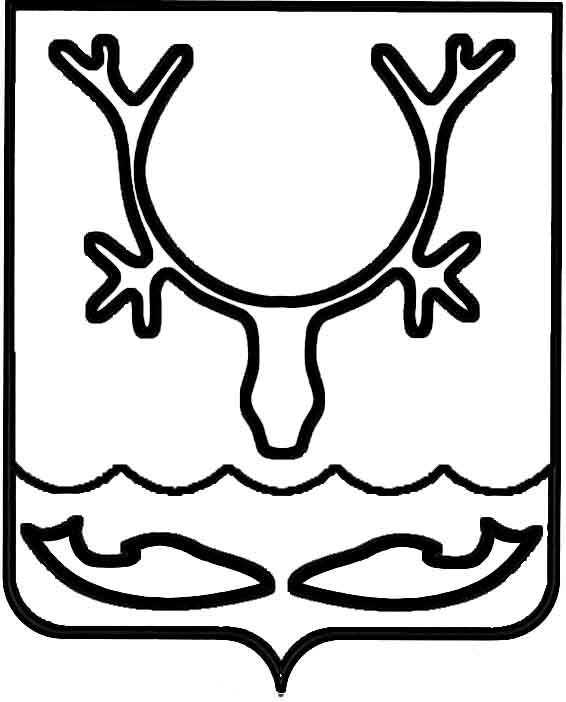 Администрация муниципального образования
"Городской округ "Город Нарьян-Мар"ПОСТАНОВЛЕНИЕО внесении изменений в постановление Администрации муниципального образования "Городской округ "Город Нарьян-Мар" 
от 13.05.2020 № 340В соответствии со статьей 78 Бюджетного кодекса Российской Федерации, подпунктом 33 пункта 1 статьи 16 Федерального закона от 06.10.2003 № 131-ФЗ 
"Об общих принципах организации местного самоуправления в Российской Федерации", Федеральным законом от 24.07.2007 № 209-ФЗ "О развитии малого 
и среднего предпринимательства в Российской Федерации" Администрация муниципального образования "Городской округ "Город Нарьян-Мар"П О С Т А Н О В Л Я Е Т:Внести в постановление Администрации муниципального образования "Городской округ "Город Нарьян-Мар" от 13.05.2020 № 340 "Об утверждении порядка предоставления субсидий субъектам малого и среднего предпринимательства 
в условиях ухудшения ситуации в связи с распространением новой коронавирусной инфекции" следующие изменения:1.1. Абзац второй пункта 1 Порядка предоставления субсидий субъектам малого и среднего предпринимательства в условиях ухудшения ситуации в связи 
с распространением новой коронавирусной инфекции, утвержденного постановлением Администрации муниципального образования "Городской округ "Город Нарьян-Мар" от 13.05.2020 № 340, (далее – Порядок) дополнить словами "ОКВЭД 86.23 "Стоматологическая практика".1.2. В абзаце первом пункта 9 Порядка цифры "20" заменить на цифры "31";1.3. В подпункте "в" пункта 14 слова ", классифицированной 
по общероссийскому классификатору территорий муниципальных образований 
по коду 11851000" исключить.2. Настоящее постановление вступает в силу после его официального опубликования и распространяет свое действие на правоотношения, возникшие 
с 1 апреля 2020 года.17.07.2020№511Глава города Нарьян-Мара О.О. Белак